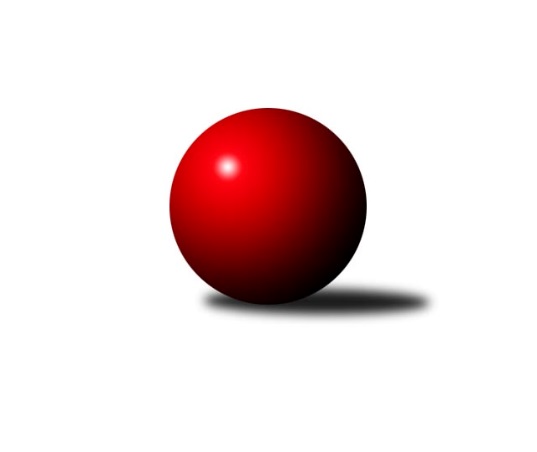 Č.1Ročník 2022/2023	23.9.2022Nejlepšího výkonu v tomto kole: 2428 dosáhlo družstvo: Dobruška BVýchodočeská soutěž skupina A 2022/2023Výsledky 1. kolaSouhrnný přehled výsledků:Rokytnice C	- Nová Paka C	10:6	2303:2298		22.9.Dobruška B	- České Meziříčí B	14:2	2428:2318		23.9.Tabulka družstev:	1.	Dobruška B	1	1	0	0	14 : 2 	 	 2428	2	2.	Rokytnice C	1	1	0	0	10 : 6 	 	 2303	2	3.	Červený Kostelec C	0	0	0	0	0 : 0 	 	 0	0	4.	Nová Paka C	1	0	0	1	6 : 10 	 	 2298	0	5.	České Meziříčí B	1	0	0	1	2 : 14 	 	 2318	0Podrobné výsledky kola:	 Rokytnice C	2303	10:6	2298	Nová Paka C	Radek Novák	 	 213 	 226 		439 	 2:0 	 387 	 	184 	 203		Eva Šurdová	Jaroslav Vízek	 	 187 	 183 		370 	 2:0 	 341 	 	171 	 170		Jana Vydrová	Zuzana Tulková	 	 186 	 200 		386 	 0:2 	 411 	 	195 	 216		Daniel Válek	Jan Řebíček	 	 206 	 205 		411 	 2:0 	 366 	 	157 	 209		Jan Soviar	Miloš Janoušek	 	 161 	 179 		340 	 0:2 	 383 	 	191 	 192		Bohuslav Bajer	Milan Vaškovič	 	 170 	 187 		357 	 0:2 	 410 	 	206 	 204		Jaroslav Gottsteinrozhodčí: Eva NovotnáNejlepší výkon utkání: 439 - Radek Novák	 Dobruška B	2428	14:2	2318	České Meziříčí B	Tomáš Frinta	 	 167 	 171 		338 	 0:2 	 408 	 	200 	 208		Milan Vošvrda	Vladimír Gütler	 	 213 	 213 		426 	 2:0 	 412 	 	210 	 202		Jaroslav Pumr	Marie Frydrychová	 	 219 	 179 		398 	 2:0 	 323 	 	192 	 131		Milan Brouček	Milan Hašek	 	 194 	 200 		394 	 2:0 	 389 	 	211 	 178		Jindřich Brouček	Jiří Slavík	 	 207 	 252 		459 	 2:0 	 409 	 	212 	 197		Petr Brouček	Petr Havlík	 	 211 	 202 		413 	 2:0 	 377 	 	216 	 161		David Štěpánrozhodčí: Kamil RůžičkaNejlepší výkon utkání: 459 - Jiří SlavíkPořadí jednotlivců:	jméno hráče	družstvo	celkem	plné	dorážka	chyby	poměr kuž.	Maximum	1.	Jiří Slavík 	Dobruška B	459.00	315.0	144.0	7.0	1/1	(459)	2.	Radek Novák 	Rokytnice C	439.00	300.0	139.0	8.0	1/1	(439)	3.	Vladimír Gütler 	Dobruška B	426.00	287.0	139.0	5.0	1/1	(426)	4.	Petr Havlík 	Dobruška B	413.00	297.0	116.0	14.0	1/1	(413)	5.	Jaroslav Pumr 	České Meziříčí B	412.00	287.0	125.0	7.0	1/1	(412)	6.	Daniel Válek 	Nová Paka C	411.00	288.0	123.0	14.0	1/1	(411)	7.	Jan Řebíček 	Rokytnice C	411.00	293.0	118.0	12.0	1/1	(411)	8.	Jaroslav Gottstein 	Nová Paka C	410.00	299.0	111.0	22.0	1/1	(410)	9.	Petr Brouček 	České Meziříčí B	409.00	289.0	120.0	10.0	1/1	(409)	10.	Milan Vošvrda 	České Meziříčí B	408.00	302.0	106.0	15.0	1/1	(408)	11.	Marie Frydrychová 	Dobruška B	398.00	281.0	117.0	8.0	1/1	(398)	12.	Milan Hašek 	Dobruška B	394.00	261.0	133.0	11.0	1/1	(394)	13.	Jindřich Brouček 	České Meziříčí B	389.00	282.0	107.0	13.0	1/1	(389)	14.	Eva Šurdová 	Nová Paka C	387.00	280.0	107.0	8.0	1/1	(387)	15.	Zuzana Tulková 	Rokytnice C	386.00	288.0	98.0	14.0	1/1	(386)	16.	Bohuslav Bajer 	Nová Paka C	383.00	279.0	104.0	14.0	1/1	(383)	17.	David Štěpán 	České Meziříčí B	377.00	297.0	80.0	5.0	1/1	(377)	18.	Jaroslav Vízek 	Rokytnice C	370.00	282.0	88.0	11.0	1/1	(370)	19.	Jan Soviar 	Nová Paka C	366.00	244.0	122.0	15.0	1/1	(366)	20.	Milan Vaškovič 	Rokytnice C	357.00	249.0	108.0	12.0	1/1	(357)	21.	Jana Vydrová 	Nová Paka C	341.00	245.0	96.0	13.0	1/1	(341)	22.	Miloš Janoušek 	Rokytnice C	340.00	244.0	96.0	13.0	1/1	(340)	23.	Tomáš Frinta 	Dobruška B	338.00	253.0	85.0	14.0	1/1	(338)	24.	Milan Brouček 	České Meziříčí B	323.00	236.0	87.0	26.0	1/1	(323)Sportovně technické informace:Starty náhradníků:registrační číslo	jméno a příjmení 	datum startu 	družstvo	číslo startu
Hráči dopsaní na soupisku:registrační číslo	jméno a příjmení 	datum startu 	družstvo	26937	Miloš Janoušek	22.09.2022	Rokytnice C	26936	Milan Vaškovič	22.09.2022	Rokytnice C	Program dalšího kola:2. kolo27.9.2022	út	16:30	Červený Kostelec C - Rokytnice C	29.9.2022	čt	17:00	Nová Paka C - Dobruška B	Nejlepší šestka kola - absolutněNejlepší šestka kola - absolutněNejlepší šestka kola - absolutněNejlepší šestka kola - absolutněNejlepší šestka kola - dle průměru kuželenNejlepší šestka kola - dle průměru kuželenNejlepší šestka kola - dle průměru kuželenNejlepší šestka kola - dle průměru kuželenNejlepší šestka kola - dle průměru kuželenPočetJménoNázev týmuVýkonPočetJménoNázev týmuPrůměr (%)Výkon1xJiří SlavíkDobruška B4591xJiří SlavíkDobruška B113.464591xRadek NovákRokytnice C4391xRadek NovákRokytnice C109.564391xVladimír GütlerDobruška B4261xVladimír GütlerDobruška B105.34261xPetr HavlíkDobruška B4131xDaniel VálekN. Paka C102.574111xJaroslav PumrČ. Meziříčí B4121xJan ŘebíčekRokytnice C102.574111xDaniel VálekN. Paka C4111xJaroslav GottsteinN. Paka C102.32410